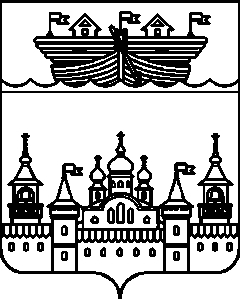 СЕЛЬСКИЙ СОВЕТСТАРОУСТИНСКОГО СЕЛЬСОВЕТАВОСКРЕСЕНСКОГО МУНИЦИПАЛЬНОГО РАЙОНАНИЖЕГОРОДСКОЙ ОБЛАСТИРЕШЕНИЕ27 сентября 2021 год	№ 31О внесении изменений в Положение о публичных слушаниях в Староустинском сельсовете Воскресенского муниципального района Нижегородской области, утвержденное решением сельского Совета Староустинского сельсовета от 12 марта 2014 года № 3В соответствии с Федеральным законом от 29.12.2017 года № 455-ФЗ «О внесении изменений в Градостроительный кодекс Российской Федерации и отдельные законодательные акты Российской Федерации» сельский Совет решил:1. Внести изменений в Положение «О публичных слушаниях в Староустинском сельсовете Воскресенского муниципального района Нижегородской области», утвержденного решением от 12 марта 2014 года № 3 (с изменениями от 22.03.2017 года № 4, от 20.06.2018 года №19):1.1. Пункт 5.22 изложить в следующей редакции:«5.22. Заключение о результатах публичных слушаний с приложением протокола публичных слушаний, а в случае составления итогового протокола - с приложением итогового протокола публичных слушаний направляется в сельский Совет Староустинского сельсовета Воскресенского муниципального района Нижегородской области не позднее десяти дней с момента подписания, если иной срок не установлен федеральным законодательством.»;1.2. Пункт 5.24.5 изложить в следующей редакции:«5.24.5. При проведении публичных слушаний по вопросу принятия проекта правил землепользования и застройки (муниципального образования), внесения изменений в правила землепользования и застройки (муниципального образования) - не может быть менее одного месяца и более трех месяцев.».2.Настоящее решение обнародовать на информационном стенде администрации Староустинского сельсовета, опубликовать на официальном сайте администрации Воскресенского муниципального района Нижегородской области в информационно-телекоммуникационной сети Интернет.3.Настоящее решение вступает в силу с момента его обнародования.4.Контроль над исполнением настоящего решения возложить на главу администрации Староустинского сельсовета Воскресенского муниципального района Нижегородской области.Заместитель председателяСельского СоветаСтароустинского сельсовета	М.А. Белова